Tudor CE Primary School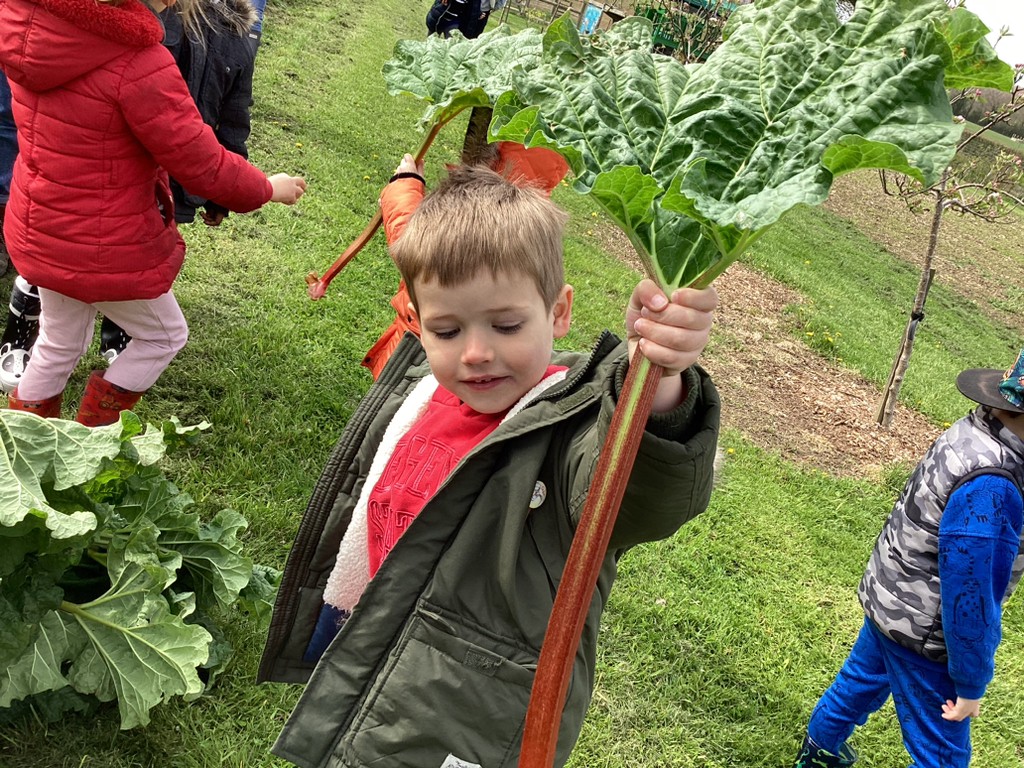 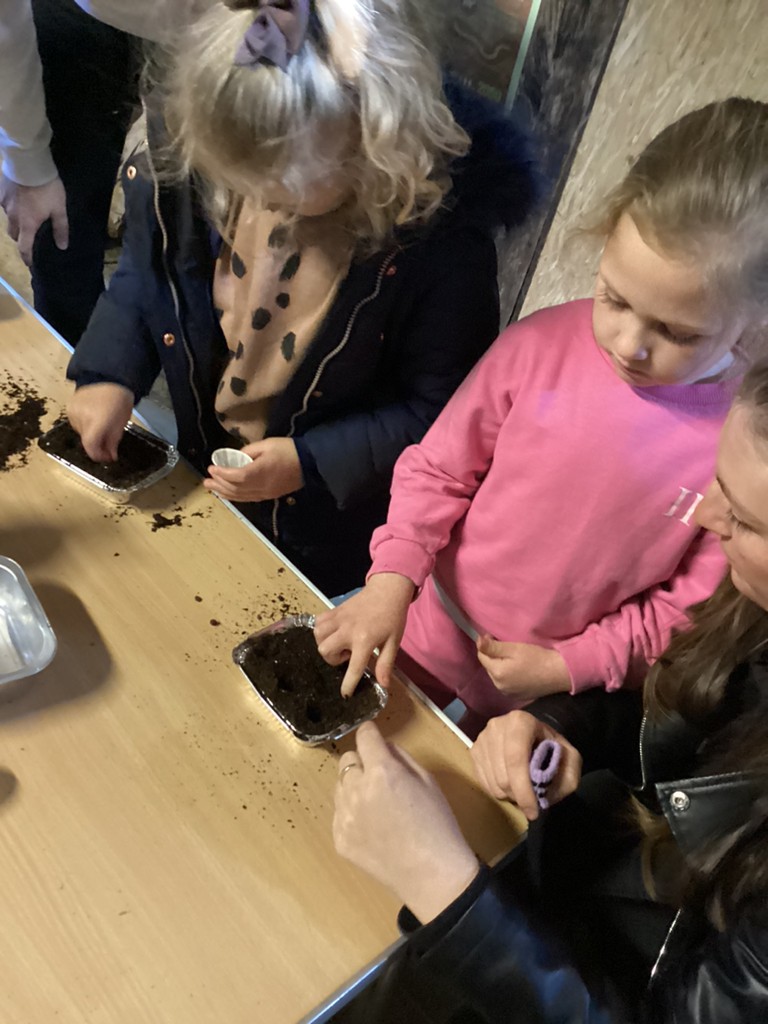 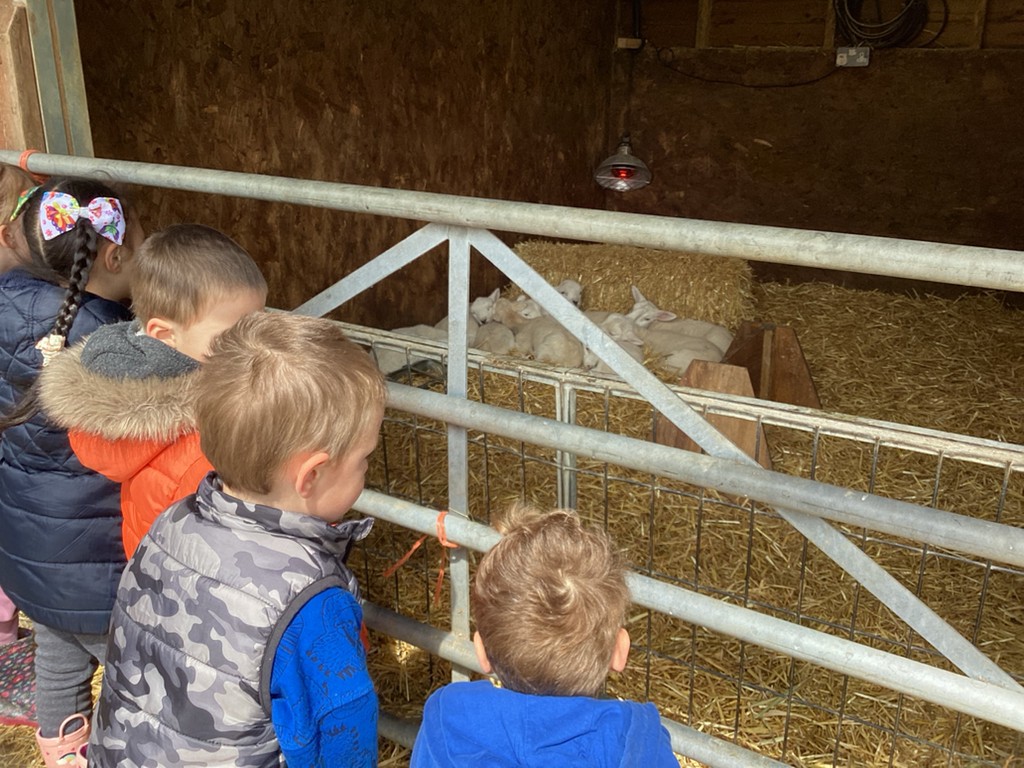 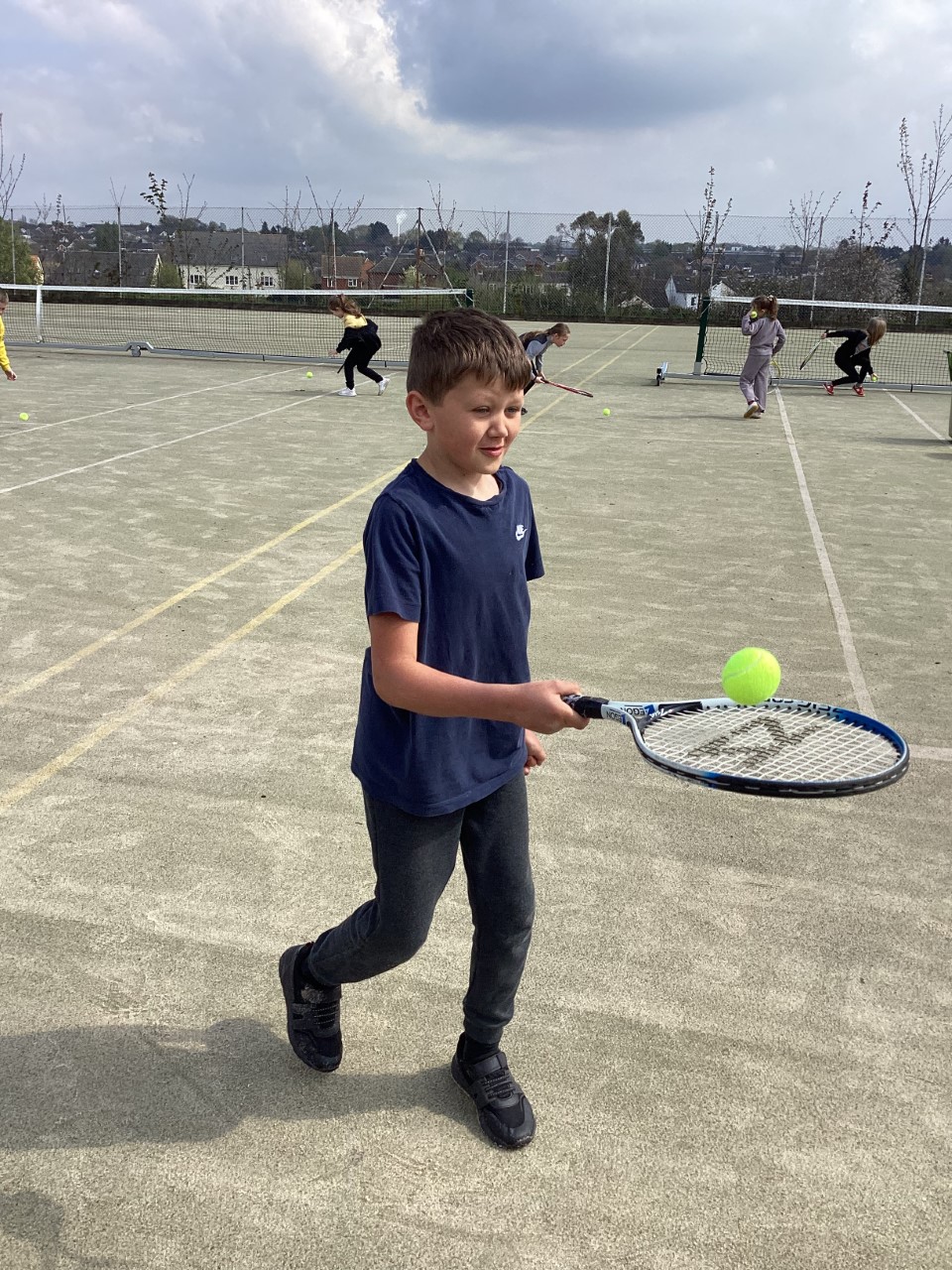 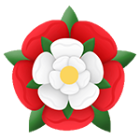 ‘Life in all its fullness’Website Article Summer 2023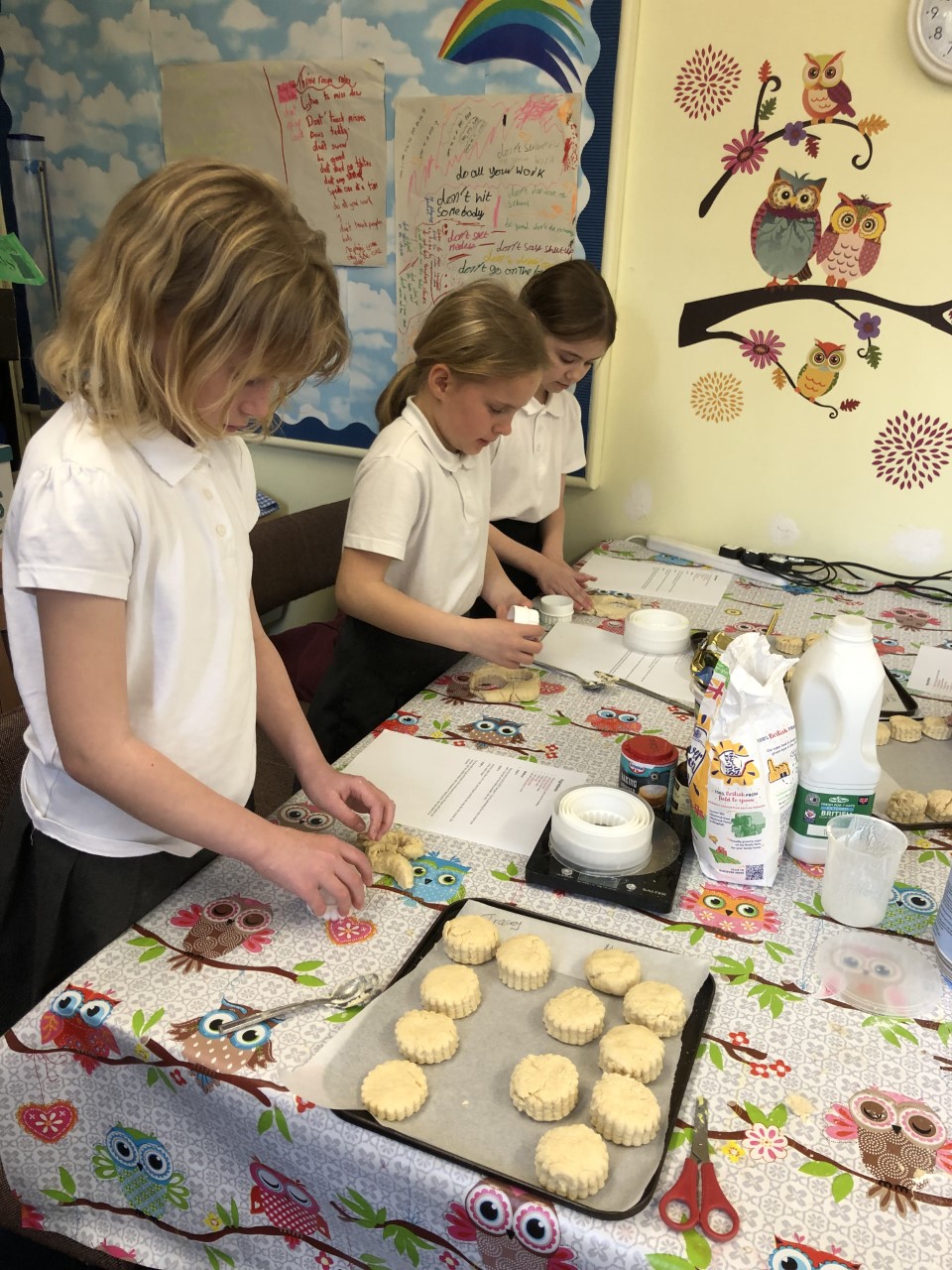 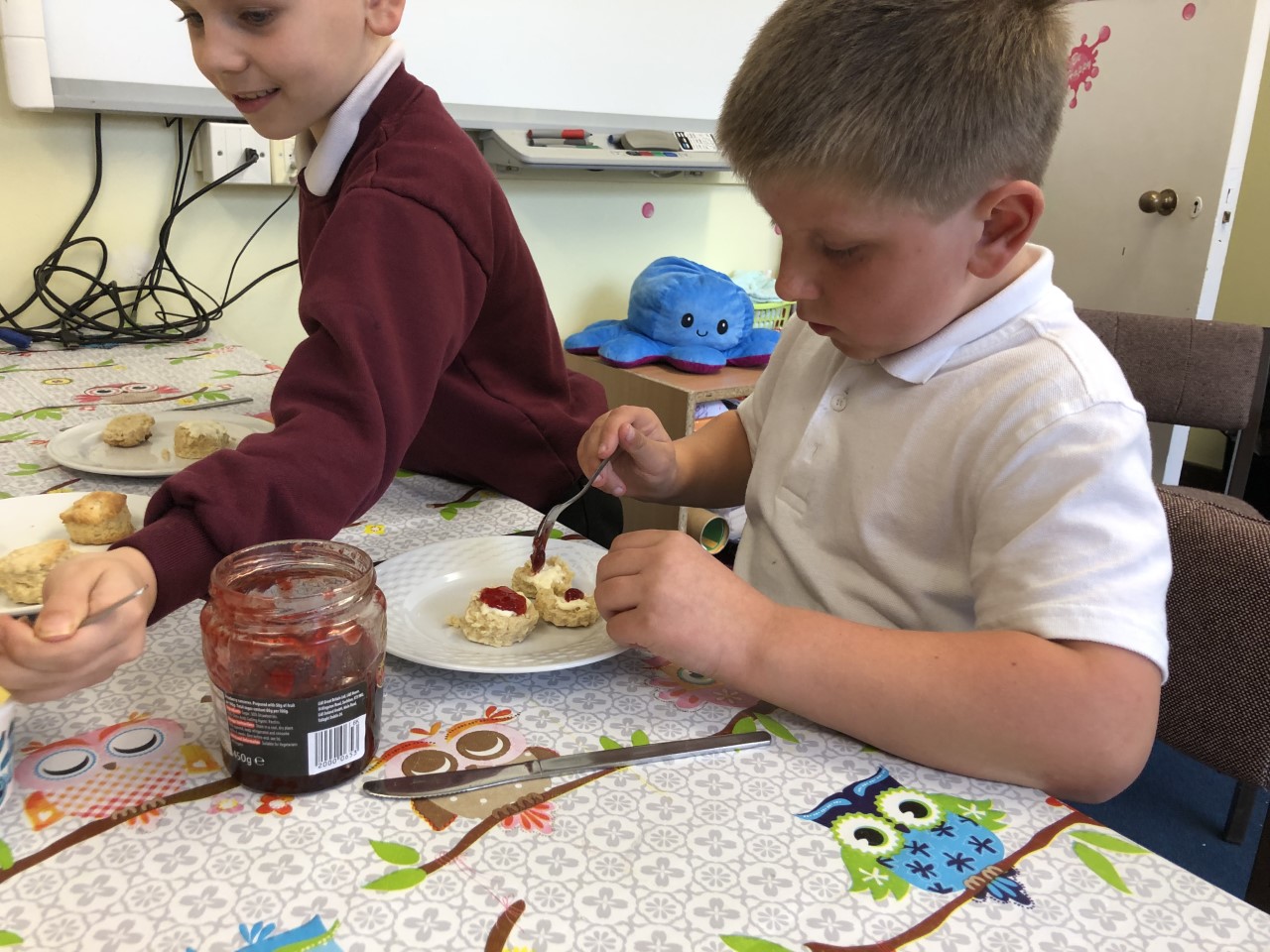 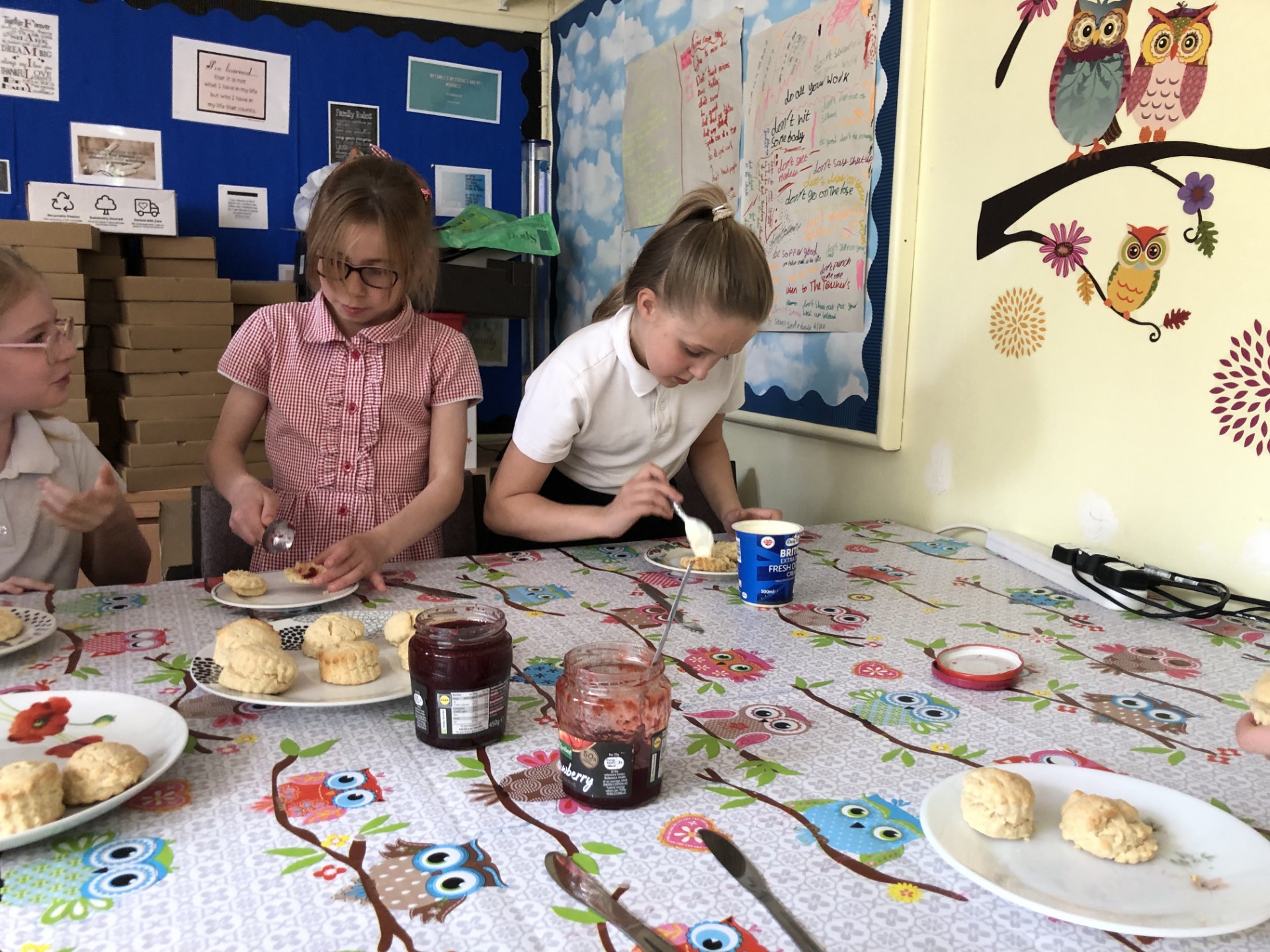 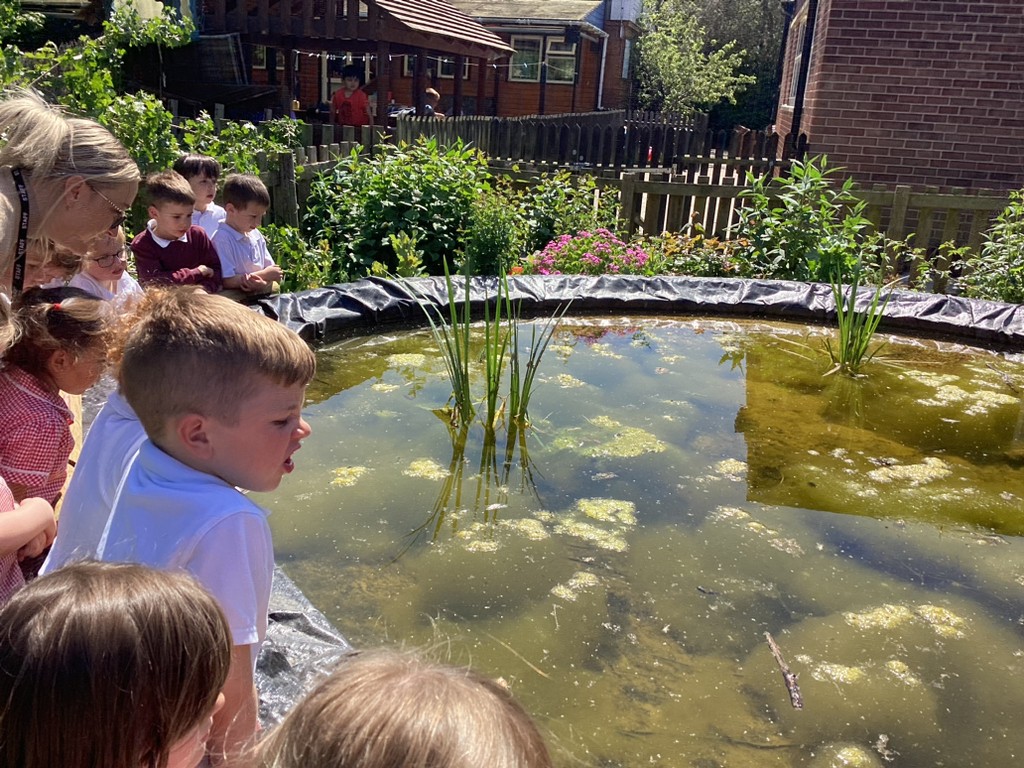 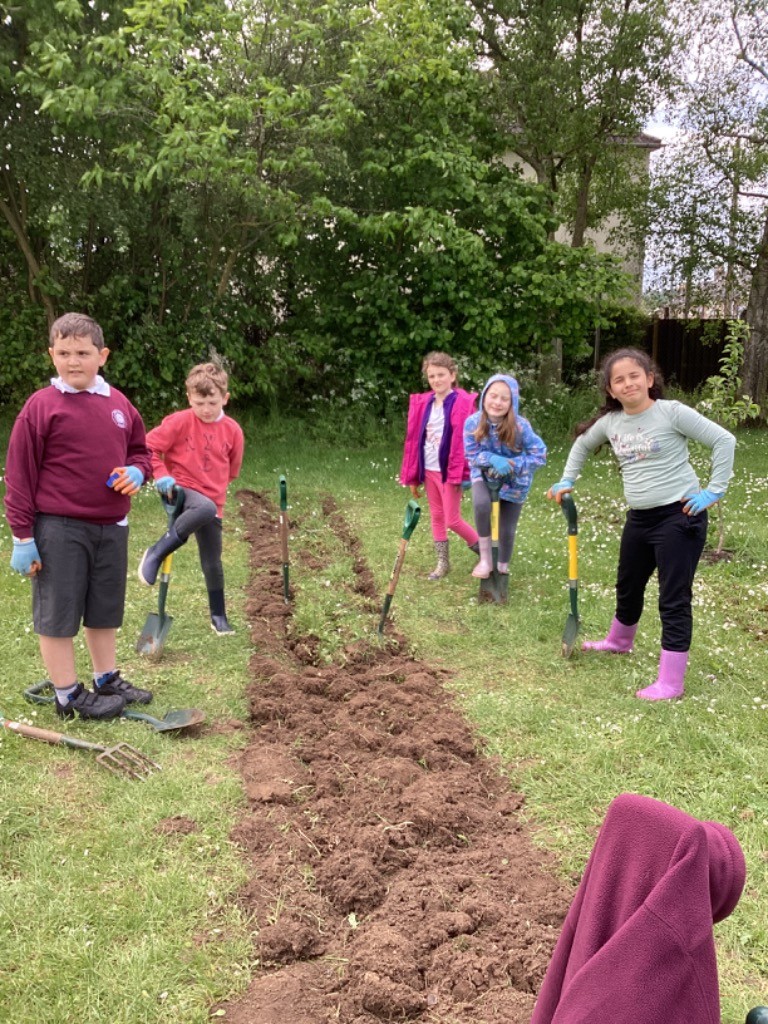 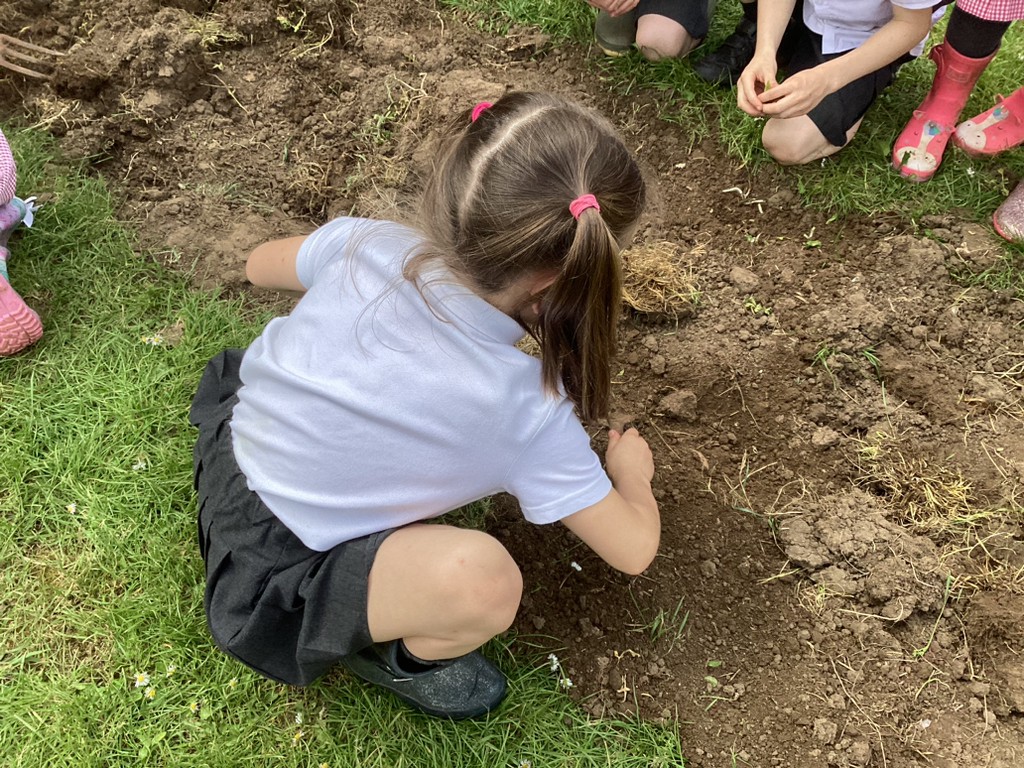 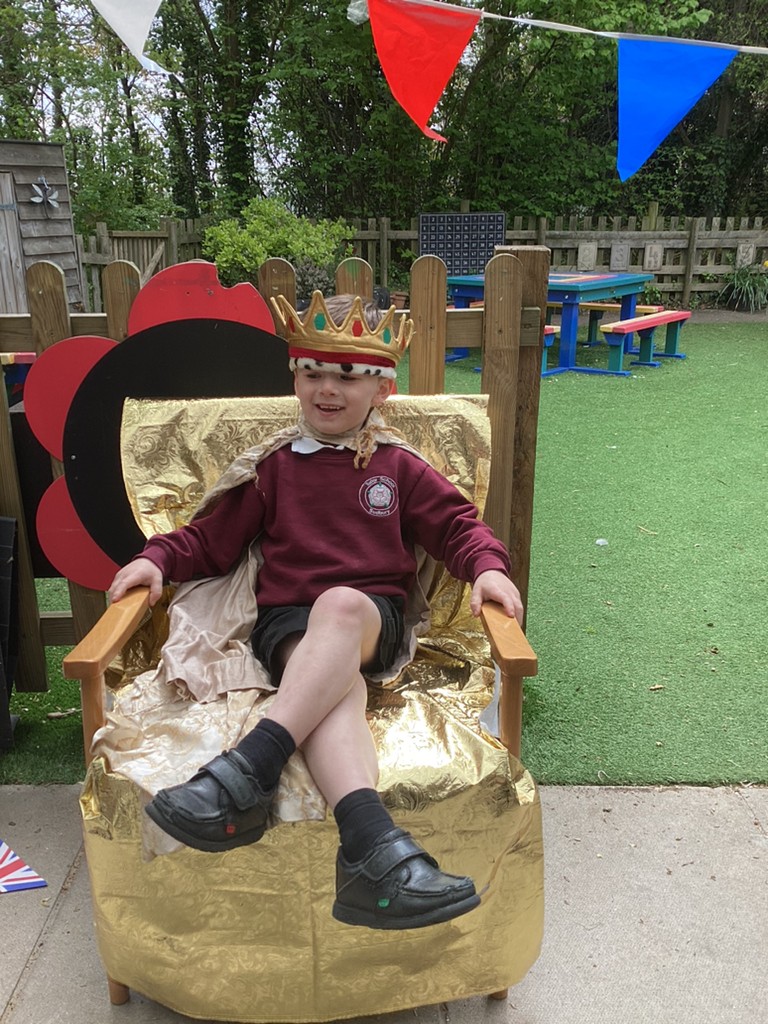 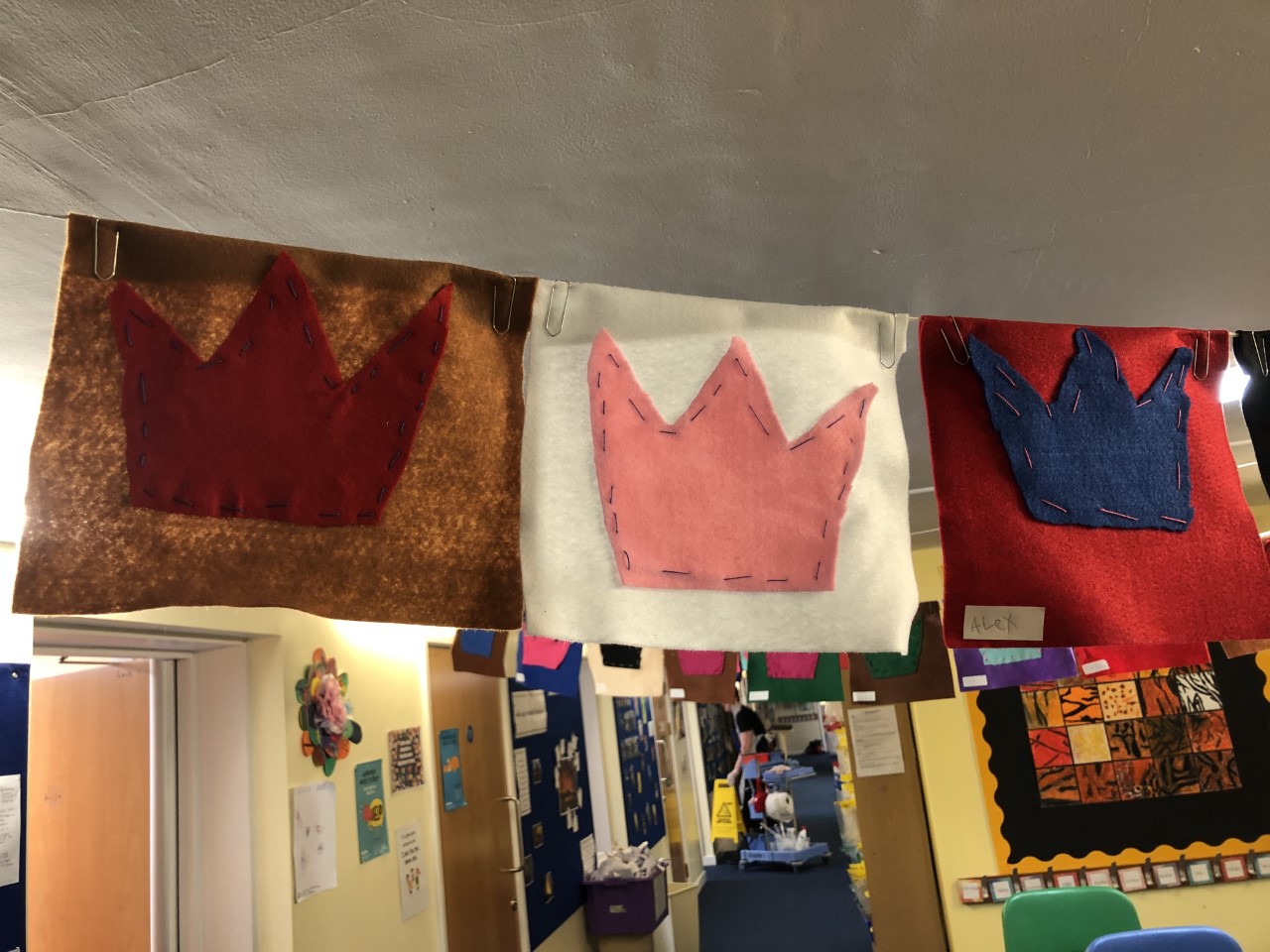 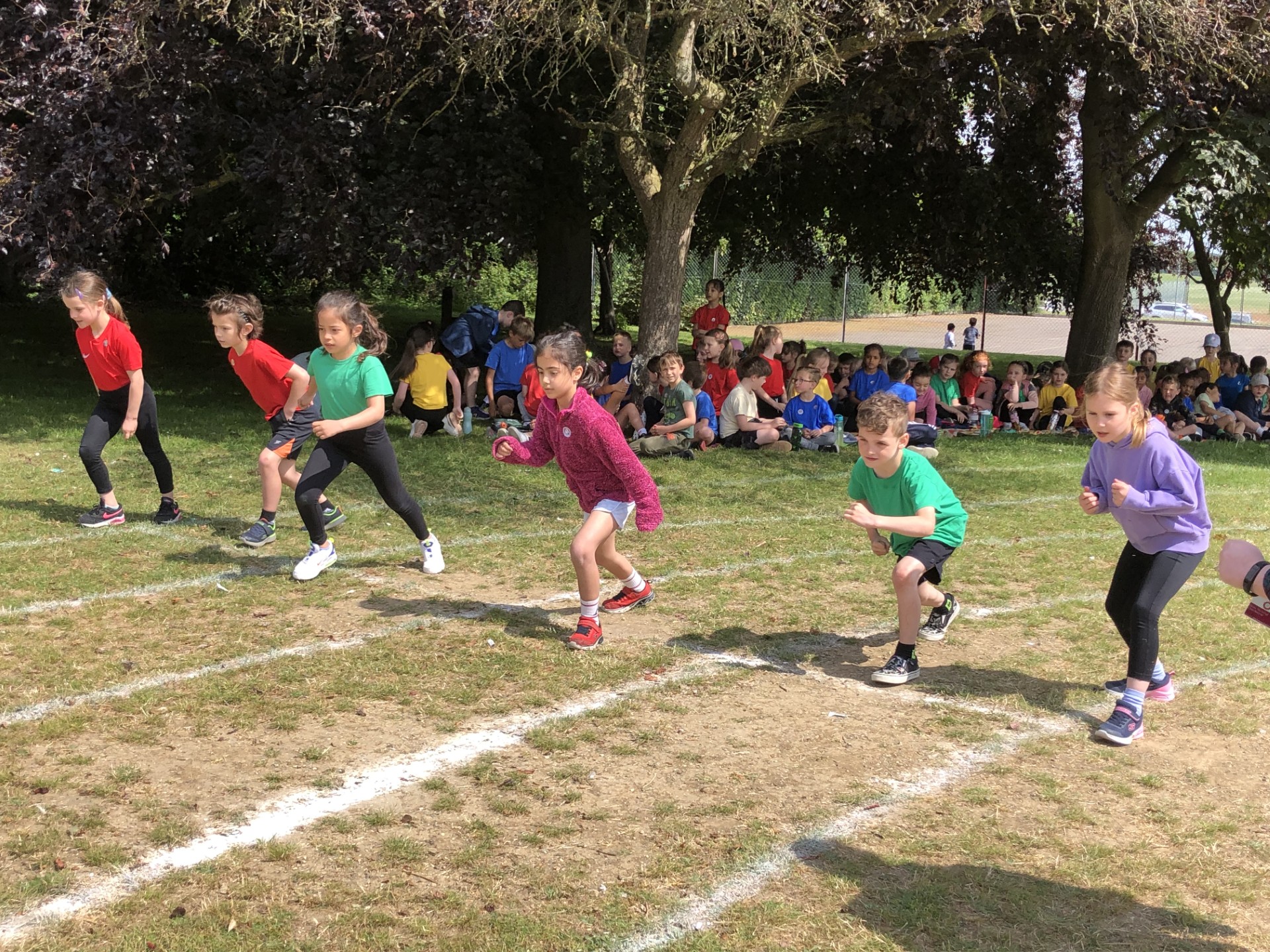 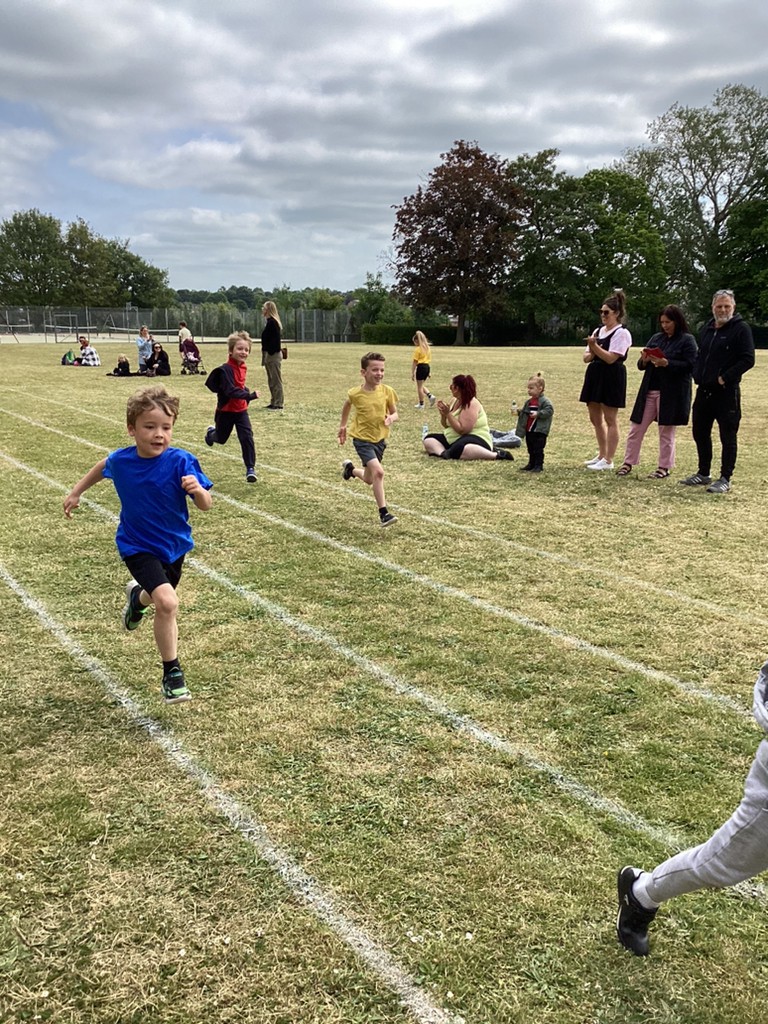 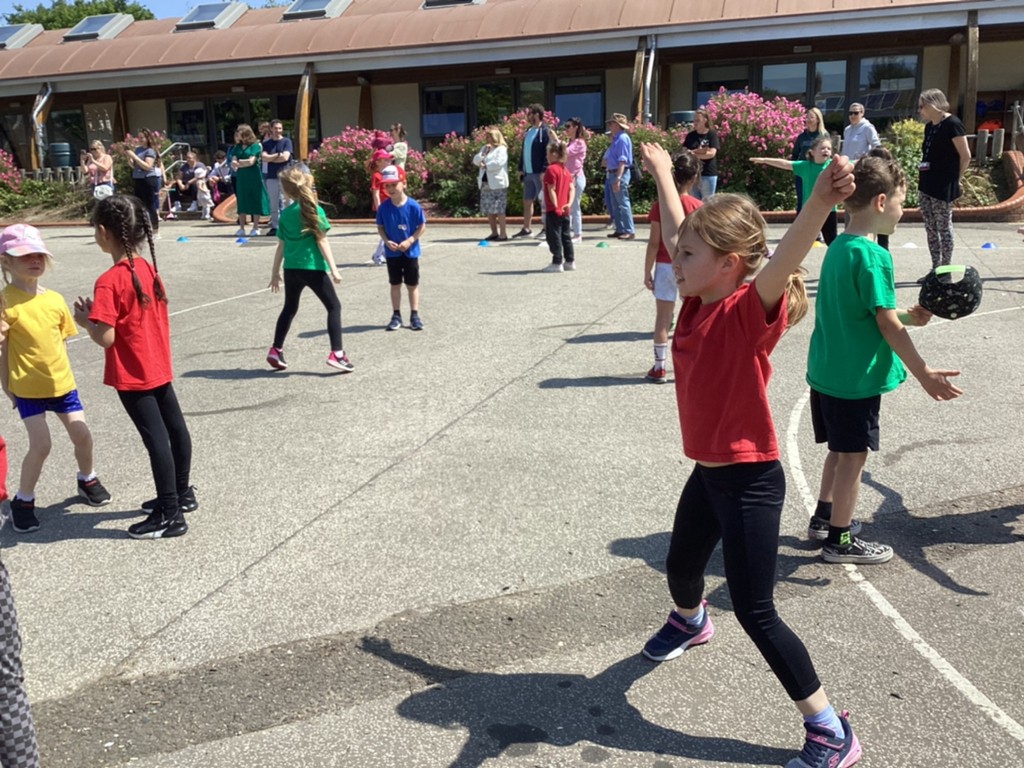 